Formularz odstąpienia od umowy sprzedażyDane klienta:Zwracane produkty: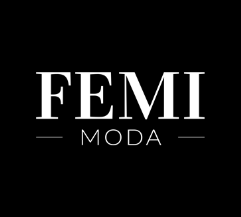  Adres do zwrotu:Sklep femimoda.plul.Ruciana 3, 30-803 KrakówKontakte-mail : sklep@femimoda.plnumer telefonu: (+48) 600-100-572Jeżeli dokonałaś płatności za pobraniem lub tradycyjnym przelewem bankowym, uzupełnij nr konta, na który zostaną zwrócone środki. W przypadku dokonywania płatności przez system Przelewy24/PayPal zwrot zostanie dokonany za pośrednictwem tych serwisówOświadczam, że znane mi są warunki zwrotu towaru określone w Regulaminie sklepu.............................................................................(czytelny podpis Klienta)Numer zamówieniaData złożenia zamówieniaNAZWA TOWARUILOŚĆPRZYCZYNA ZWROTUNumer rachunku